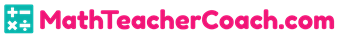 Math 5Order of Operations without ParenthesesDISCLAIMER: These resources are not created or maintained by MathTeacherCoach.com. Links should always be verified before students are allowed to freely click on them.Khan Academyhttps://www.khanacademy.org/math/pre-algebra/pre-algebra-arith-prop/pre-algebra-order-of-operations/v/introduction-to-order-of-operationshttps://www.khanacademy.org/math/pre-algebra/pre-algebra-equations-expressions/pre-algebra-constructing-numeric-expressions/e/expressions-with-parentheseshttps://www.khanacademy.org/math/pre-algebra/pre-algebra-arith-prop/pre-algebra-order-of-operations/v/order-of-operationshttps://www.khanacademy.org/math/pre-algebra/pre-algebra-arith-prop/pre-algebra-order-of-operations/e/order_of_operations_2Academic lessons, practice exercises and videos about order of operations (with parentheses).Math is Funhttps://www.mathsisfun.com/operation-order-pemdas.htmlhttps://www.mathsisfun.com/definitions/order-of-operations.htmlAcademic lesson about order of operations (with parentheses).Online Gamehttps://www.homeschoolmath.net/online/four_operations.phphttps://www.mrnussbaum.com/orderops/https://www.mathplayground.com/order_of_operations.htmlhttps://www.free-training-tutorial.com/order-of-operations-games.htmlGames involving order of operations (with parentheses).YouTubehttps://www.youtube.com/watch?v=saTBf8AO4Okhttps://www.youtube.com/watch?v=Y3CZ_JBQ0dohttps://www.youtube.com/watch?v=4xsyXu9J8CAhttps://www.youtube.com/watch?v=MMzs8M5pdxUhttps://www.youtube.com/watch?v=Xh8b7DeussEAcademic lessons about order of operations (with parentheses).